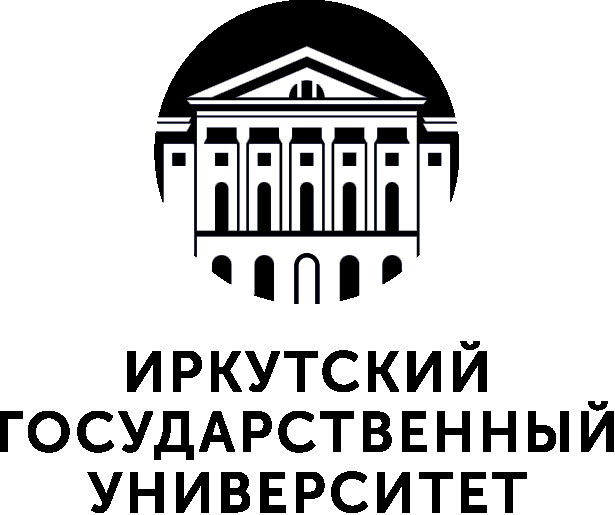 ЭКЗАМЕНАЦИОННЫЙ БИЛЕТ  № ____государственного экзамена по направлению (специальности)_________________________________________(код и наименование направления (специальности)Экзаменационные билеты рассмотрены на заседании Учебно-методической комиссии_________________ факультета (института) ______________20___г.ЭКЗАМЕНАЦИОННЫЙ БИЛЕТ  № ____государственного экзамена по дисциплине  __________________Экзаменационные билеты рассмотрены на заседании Учебно-методической комиссии_________________ факультета (института) ______________20___г.МИНОБРНАУКИ РОССИИфедеральное государственное бюджетное образовательное учреждение 
высшего образования«Иркутский государственный университет»(ФГБОУ ВО «ИГУ»)________________________(название факультета (института))                                      УТВЕРЖДАЮ Декан факультета (директор института)________________________________«_____» ___________________20____ г.1. ___________________________________________________________________________2. ___________________________________________________________________________3. ___________________________________________________________________________МИНОБРНАУКИ РОССИИфедеральное государственное бюджетное образовательное учреждение 
высшего образования«Иркутский государственный университет»(ФГБОУ ВО «ИГУ»)________________________(название факультета (института))                                      УТВЕРЖДАЮ Декан факультета (директор института)________________________________«_____» ___________________20____ г.1. ___________________________________________________________________________2. ___________________________________________________________________________3. ___________________________________________________________________________